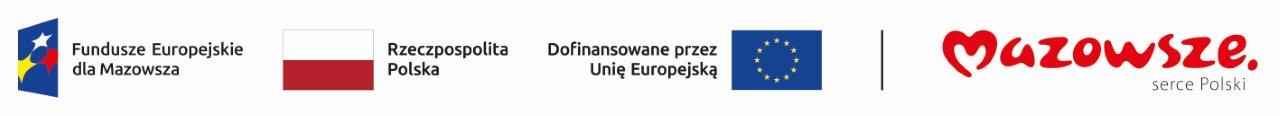 Istotne postanowienia umowy,które muszą zostać wprowadzone do umowy z Wykonawcą,którego oferta zostanie wybrana jako najkorzystniejszaPrzedmiotem umowy jest:zamówienie gwarantowane obejmujące dostęp do platformy e-learningowej do zarządzania szkoleniami i przygotowanie pod kątem merytorycznym, technicznym, graficznym i multimedialnym szkolenia e-learningowego nt. „Zasada równości szans i niedyskryminacji, zasada równości kobiet i mężczyzn, Karta praw podstawowych Unii Europejskiej (KPP) i Konwencja o prawach osób niepełnosprawnych (KPON) w Funduszach Europejskich 2021-2027” i osadzenie go na ww. platformieOpis przedmiotu zamówienia stanowi załącznik nr …..  do umowy.Zamawiający oświadcza, że przedmiotem zamówienia jest usługa kształcenia zawodowego, która będzie w całości finansowana ze środków publicznych. W  związku z powyższym podlega zwolnieniu z podatku od towarów i usług zgodnie z art. 43 ust. 1 pkt 29 lit. c ustawy z dnia 11 marca 2004 r. o podatku od towarów i usług.Wykonawca zobowiązuje się wykonać przedmiot umowy zgodnie z obowiązującymi przepisami prawa, z należytą starannością wymaganą przy tego rodzaju usługach oraz uwzględnieniem interesów Zamawiającego.Termin uruchomienia dostępu do platformy e-learningowej do zarządzania szkoleniami: 7 dni kalendarzowych od dnia zawarcia umowy. Okres dostępu do platformy: 12 miesięcy od dnia uruchomienia platformy.Termin uruchomienia dla użytkowników szkolenia: „Zasada równości szans i niedyskryminacji, zasada równości kobiet i mężczyzn, Karta praw podstawowych Unii Europejskiej (KPP) i Konwencja o prawach osób niepełnosprawnych (KPON) w Funduszach Europejskich 2021-2027”: do 40 dni kalendarzowych od dnia zawarcia umowy. Okres dostępu do szkolenia: do 31.12.2024r.Wykonawca oświadcza, że dostęp do platformy, o której mowa w ust. …. nie posiada wad prawnych ani fizycznych, w szczególności korzystanie z niej przez Zamawiającego nie będzie naruszać jakichkolwiek praw osób trzecich, w tym praw własności intelektualnej.Wykonawca przez okres trwania umowy zapewni Zamawiającemu wsparcie techniczne dla administratorów i użytkowników w zakresie działania udostępnionego narzędzia pozwalające na bezproblemowe działanie platformy minimalnie w zakresie wymaganym przez Zamawiającego. Maksymalna wysokość wynagrodzenia za realizację zamówienia nie może przekroczyć łącznie kwoty …………… zł brutto (słownie:……………….. złotych brutto)Wykonawca zobowiązuje się wystawić fakturę na: Województwo Mazowieckie, ul. Jagiellońska 26, 03-719 Warszawa, NIP: 1132453940.Odbiorcą faktury będzie Mazowiecka Jednostka Wdrażania Programów Unijnych ul. Inflancka 4, 00-189 Warszawa, na adres której należy dostarczyć fakturę. Adres do przesyłania faktur drogą elektroniczną: faktury@mazowia.eu.Wynagrodzenie zostanie wypłacone w terminie 14 dni od daty otrzymania prawidłowo wystawionej przez Wykonawcę faktury.Faktura zostanie wystawiona po podpisaniu protokołu odbioru dostępu.Wzór protokołu odbioru stanowi załącznik nr …. do umowy.Wynagrodzenie przekazane zostanie przelewem na rachunek bankowy wskazany na fakturze.Zamawiający naliczy Wykonawcy karę umowną: za zwłokę w przekazaniu dostępu do platformy e-learningowej, o którym mowa w § ….. ust. ….. w wysokości 1% kwoty wynagrodzenia brutto, określonego w § ……. ust. …… za każdy dzień kalendarzowy opóźnienia licząc od dnia następnego po upływie terminu określonego w § …… ust …….;w sytuacji braku dostępu do usługi, Wykonawca zapłaci karę umowną w wysokości 1% kwoty wynagrodzenia brutto, określonego w § …. ust. ….. za każdy dzień kalendarzowy braku dostępu do platformy.W przypadku zawinionych przez Wykonawcę przerw w działaniu Platformy lub jej istotnej części dłuższych niż jednorazowo 8 godzin w dni robocze, Wykonawca zobowiązuje się do rekompensaty w postaci przedłużenia abonamentu na wykupione usługi o długości równej okresowi czasu przez jaki Platforma była niedostępna, w zaokrągleniu w górę do pełnego dnia.Wykonawca wyraża zgodę na potrącenie kar umownych, o których mowa w ust….., przez Zamawiającego z wynagrodzenia określonego w § …. ust. ….Strony zastrzegają możliwość dochodzenia odszkodowania przewyższającego wysokość kar umownych.Dane osobowe reprezentantów Strony oraz osób wskazanych do kontaktu, zawarte w niniejszej Umowie, będą przetwarzane przez drugą Stronę jako administratora danych osobowych wyłącznie w celu koordynowania i realizacji ustaleń wynikających z niniejszej Umowy oraz w celu realizacji uprawnień i obowiązków wynikających z przepisów prawa. Każda ze Stron zobowiązuje się we własnym zakresie wykonać obowiązek informacyjny w powyższym zakresie zgodnie z przepisami RODO (klauzula informacyjna stanowi załącznik nr …. do umowy).Do umowy zostanie dołączony załącznik regulujący kwestie powierzenia przetwarzania danych osobowych, którego treść zostanie ustalona z Wykonawcą na etapie przygotowania umowy. Na umowie zostaną umieszczone odpowiednie logotypy, które Zamawiający przekaże Wykonawcy drogą mailową.